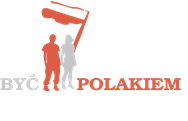 TEMATY PRAC  XII EDYCJI KONKURSU „BYĆ POLAKIEM”MODUŁ A DLA DZIECI I MŁODZIEŻYGrupa I: 6 – 9 lat – Narysuj  poznane  polskie przysłowie – prace plastyczneGrupa II: 10 – 13 lat – Strych, piwnica, szafa – lamus czy kopalnia polskich wspomnień ?                                                             – prace literackieGrupa III: 14 – 16 lat – Śmiech to zdrowie, każdy Polak ci to powie – moja ulubiona                                       polska anegdota – prace literackieGrupa IV: 17 – 22 lata – Wewnętrzna polskość. Co sprawia, że Polska jest dla mnie                                         ważna? – prace literackieGrupa V: 10 – 22 lata – Mój biało – czerwony świat – prace filmowe